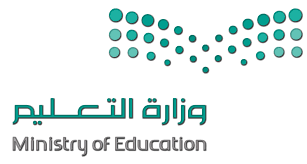 السؤال الأول : أ- اكتب المصطلح المناسب مما يلي : -    السؤال الأول : ب- ضع علامة √ أو X  :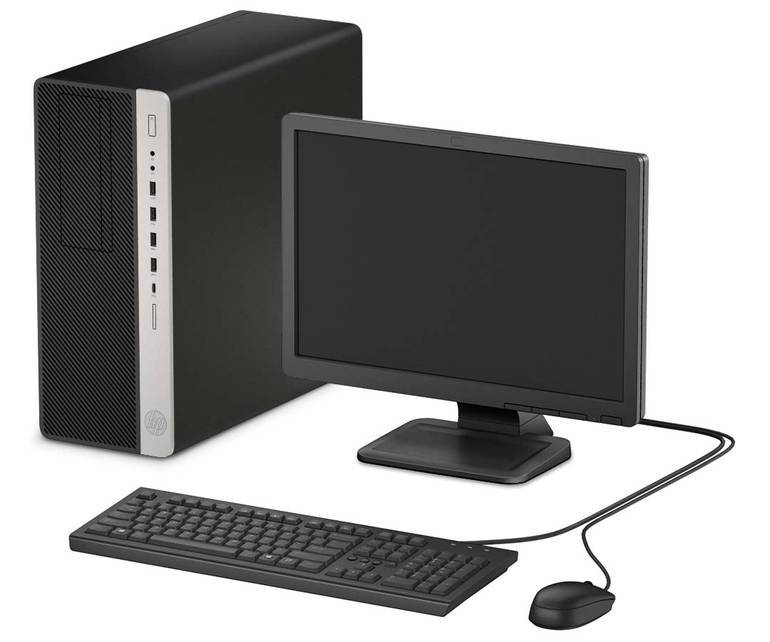 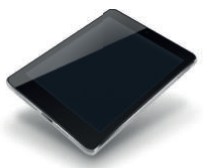 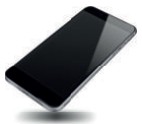 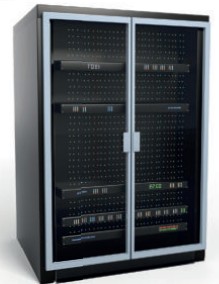 السؤال الأول :  اكتب المصطلح المناسب لمكونات سطح المكتب مما يلي : -    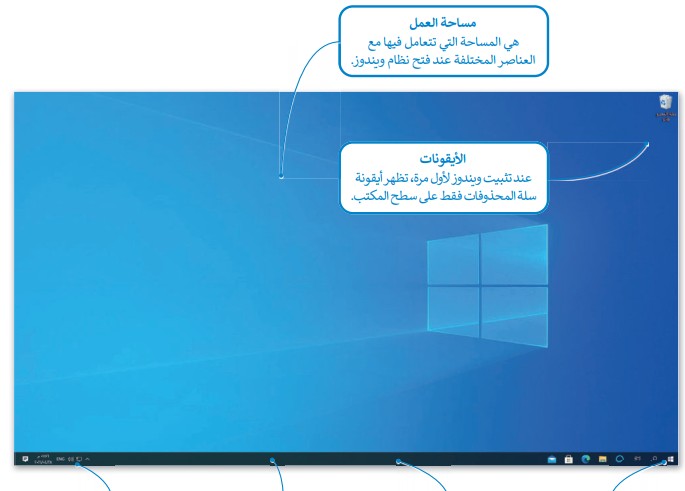 السؤال الثاني : ضع علامة √ أو X :